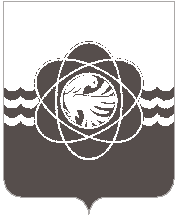 П О С Т А Н О В Л Е Н И Еот 23.01.2023 №   53Об утверждении Административного регламента предоставления муниципальной услуги «Предоставление жилых помещений детям–сиротам и детям, оставшимся без попечения родителей, лицам из числа детей–сирот и детей, оставшихся без попечения родителей» и признании утратившим силу постановления  Администрации муниципального образования «город Десногорск» Смоленской области                 от 27.12.2016 № 1372В соответствии с Жилищным кодексом Российской Федерации, Федеральными законами     от 21.12.1996 № 159-ФЗ «О дополнительных гарантиях по социальной поддержке детей-сирот и детей, оставшихся без попечения родителей», от 06.10.2003 № 131-ФЗ «Об общих принципах организации местного самоуправления в Российской Федерации», от 27.07.2010 № 210–ФЗ                  «Об организации предоставления государственных и муниципальных услуг», законами Смоленской области от 29.09.2005 № 89-з «Об обеспечении дополнительных гарантий по социальной поддержке и установлении дополнительных видов социальной поддержки детей-сирот и детей, оставшихся без попечения родителей, на территории Смоленской области»,                           от 29.11.2007 № 114-з «О наделении органов местного самоуправления муниципальных районов и городских округов Смоленской области государственными полномочиями по обеспечению детей–сирот и детей, оставшихся без попечения родителей, лиц из числа детей–сирот и детей, оставшихся без попечения родителей, жилыми помещениями», постановлениями Администрации Смоленской области от 25.03.2014 № 202 «Об утверждении Положения о порядке осуществления органами местного самоуправления муниципальных районов и городских округов Смоленской области государственных полномочий по обеспечению детей–сирот и детей, оставшихся без попечения родителей, лиц из числа детей–сирот и детей, оставшихся без попечения родителей, жилыми помещениями», от 06.06.2014 № 415                 «О предоставлении детям–сиротам и детям, оставшимся без попечения родителей, лицам из числа детей–сирот и детей, оставшихся без попечения родителей, благоустроенных жилых помещений специализированного жилищного фонда», приказом Департамента Смоленской области по образованию, науке и делам молодежи от 21.11.2016 № 984 «Об утверждении типового административного регламента предоставления государственной услуги «Предоставление жилых помещений детям–сиротам и детям, оставшимся без попечения родителей, лицам из числа детей–сирот и детей, оставшихся без попечения родителей», постановлением Администрации муниципального образования «город Десногорск» Смоленской области от 12.09.2019 № 1000 «Об утверждении Порядков разработки и утверждения административных регламентов осуществления муниципального контроля и административных регламентов предоставления муниципальных услуг, и признании утратившим силу постановления Администрации муниципального образования «город Десногорск» Смоленской области от 30.05.2017 № 500 «Об утверждении Порядка разработки и утверждения административных регламентов предоставления муниципальных услуг (исполнения муниципальных функций)», на основании Устава муниципального образования «город Десногорск» Смоленской области и в целях приведения в соответствие с действующим законодательством  Администрация муниципального образования «город Десногорск» Смоленской области постановляет: 1. Утвердить Административный регламент предоставления муниципальной услуги «Предоставление жилых помещений детям–сиротам и детям, оставшимся без попечения родителей, лицам из числа детей–сирот и детей, оставшихся без попечения родителей».2. Определить Уполномоченным органом на предоставление муниципальной услуги «Предоставление жилых помещений детям–сиротам и детям, оставшимся без попечения родителей, лицам из числа детей–сирот и детей, оставшихся без попечения родителей» Комитет имущественных и земельных отношений Администрации муниципального образования «город  Десногорск» Смоленской области.3. Председателю Комитета имущественных и земельных отношений Администрации муниципального образования «город Десногорск» Смоленской области Т.Н. Зайцевой определить должностное лицо, ответственное за размещение Административного регламента «Предоставление жилых помещений детям–сиротам и детям, оставшимся без попечения родителей, лицам из числа детей–сирот и детей, оставшихся без попечения родителей» в Федеральной государственной информационной системе «Федеральный реестр государственных услуг (функций)». 4. Признать утратившим силу постановление Администрации муниципального образования «город Десногорск» Смоленской области от 27.12.2016 № 1372 «Об утверждении Административного регламента предоставления Администрацией муниципального образования «город Десногорск» Смоленской области муниципальной услуги «Заключение договоров найма жилых помещений специализированного жилищного фонда с детьми–сиротами и детьми, оставшимися без попечения родителей, лицами из числа детей–сирот и детей, оставшихся без попечения родителей».5. Отделу информационных технологий и связи с общественностью Администрации муниципального образования «город Десногорск» Смоленской области (Е.М. Хасько) разместить настоящее постановление на официальном сайте Администрации муниципального образования «город Десногорск» Смоленской области в сети Интернет.6. Контроль исполнения настоящего постановления возложить на председателя Комитета имущественных и земельных отношений Администрации муниципального образования «город Десногорск» Смоленской области Т.Н. Зайцеву.Глава муниципального образования«город Десногорск» Смоленской области                                              А.А. Новиков